Сумський державний університетБібліотека. Інформаційно-бібліографічний відділlibrary.sumdu.edu.ua | library@sumdu.edu.ua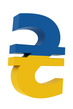 	Місця збереження документів:НауЗ -Науковий залДБВіЧит. зал ННКБухгалтеріяКЕТе - К-ра. Економ. теор.КФін -К-ра. ФінансиМед.Інст. -Мед. інс-тКЕЕ - К-ра ЕлектроенергетикиСучасна економіка: 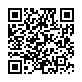 проблеми  та перспективиПоточний інформаційний список за лютий 2015 року Економіка. Економічна наука         Гайнуллина, Г.А. Подходы к исследованию кластерного феномена в экономике / Г.А. Гайнуллина, Ю.И. Авадэни // Инновационное образование и экономика. – 2014. – № 15. – С. 13-17.         Економіка України за 2014 рік // Урядовий кур'єр. – 2015. – № 22.- 6 лютого. – С. 6.         Загурський, О.М. Теоретико-методологічні підходи до визначення категорії "конкурентоспроможність" / О.М. Загурський // Наукові праці НДФІ. – 2014. – № 3 (68). – С. 38-49.         Зеліско, І.М.   Генезис та еволюція економічної категорії "фінансові ресурси" / І.М. Зеліско // Інвестиції: практика та досвід. – 2014. – № 24. – С. 15-18.         Кондратьєва, Т.В. Інституційні наративи економічної системи як механізм інтеграції та економічного розвитку України / Т.В. Кондратьєва // Актуальні проблеми економіки. – 2014. – № 12. – С. 19-27.         Наумов, М.С. Сучасний стан розвитку ринкової економіки в Україні / М.С. Наумов // Інвестиції: практика та досвід. – 2015. – № 1. – С. 18-20.         Ніколаєв, Є.Б. Адаптація українських наукових економічних журналів до сучасних міжнародних академічних стандартів / Є.Б. Ніколаєв // Економіка України. – 2014. – № 11. – С. 17-30.         Томчук-Пономаренко, Н.В. Теоретико-методологічні підходи дослідження маргінальності як важливого феномена соціально-економічного аналізу / Н.В. Томчук-Пономаренко // Економіка та держава. – 2015. – № 1. – С. 10-13.Вартість. Капітал         Ефремова, Г.М. Особенности формирования человеческого капитала в условиях становления инновационной экономики / Г.М. Ефремова // Инновационное образование и экономика. – 2014. – № 14. – С. 8-12.         Морозюк, Д.І. Сучасні методи управління оборотним капіталом підприємств та оцінка їх ефективності / Д.І. Морозюк // Інвестиції: практика та досвід. – 2015. – № 1. – С. 114-119.         Сендерович, А.Й. Сучасні моделі оцінки вартості компаній / А.Й. Сендерович // Інвестиції: практика та досвід. – 2015. – № 1. – С. 99-106.         Сімакова, Т.Г. Світовий досвід формування фінансового портфеля компаній / Т.Г. Сімакова // Інвестиції: практика та досвід. – 2015. – № 1. – С. 107-113.Економіка природокористування         Вороненко, В.І. Організаційно-економічний механізм розроблення стратегії розвитку природоохоронної діяльності регіону / В.І. Вороненко // Економіка та держава. – 2015. – № 1. – С. 100-106.         Змістовні ознаки комплексної економічної оцінки природного багатства України / М. Хвесик, І. Бистряков, Д. Клиновий, С. Лизун // Економіст. Український журнал. – 2014. – № 12. – С. 4-9.         Іртищева, І. Оцінка параметрів сучасного рівня екологічно сталого розвитку сільських територій / І. Іртищева, Т. Стройко, М. Стегней // Економіст. Український журнал. – 2014. – № 12. – С. 53-57.         Сакаль, О. Оцінка впливу системних ефектів функціонування господарських систем на базі природно-ресурсних комплексів на розвиток національної економіки / О. Сакаль, Н. Третяк // Економіст. Український журнал. – 2014. – № 12. – С. 58-61.         Стегней, М.І. Екологічні пріоритети розвитку сільських територій / М.І. Стегней // Економіка та держава. – 2015. – № 1. – С. 17-21.         Хвесик, Ю. Фінансове забезпечення відтворення та охорони природних ресурсів: проблеми диверсифікації джерел, форм та інструментів / Ю. Хвесик // Економіст. Український журнал. – 2014. – № 12. – С. 62-64.Динаміка економіки. Інвестиції         Ігор Кобушко: "Активізація інвестиційних процесів регіону вимагає консолідації зусиль органів влади, бізнесу та громадськості" : погляд доктора економічних наук, доцента кафедри фінансів і кредиту СумДУ Ігоря Кобушка на інвестиційну політику України // Ділові новини. – 2014. – № 4. – С. 31.         Крейдич, І.М. Підходи до управління інноваційно- інвестиційними процесами на підприємствах / І.М. Крейдич, В.Р. Товмасян // Економіка та держава. – 2015. – № 1. – С. 33-35.         Міщук, Є.В. Обґрунтування необхідності окремого визначення інвестиційної безпеки інвестора, підприємства – об'єкта інвестування та їх стейкхолдерів / Є.В. Міщук // Інвестиції: практика та досвід. – 2015. – № 1. – С. 6-8.         Москаленко, Б.А. Проблеми оцінки інвестиційного потенціалу підприємства / Б.А. Москаленко // Інвестиції: практика та досвід. – 2014. – № 24. – С. 104-107.         Орлова, Н.С. Формування інвестиційної політики країни в умовах сталого розвитку / Н.С. Орлова, Т.В. Максимова // Інвестиції: практика та досвід. – 2014. – № 24. – С. 166-170.         Павленко, Л.І. Оцінювання вартості людського капіталу на рівні держави / Л.І. Павленко // Ефективна економіка. – 2015. – № 1.         Переверзєва, А. Тенденції інвестиційних процесів у національній економіці: посткризовий період / А. Переверзєва // Банківська справа. – 2014. – № 9-10. – С. 28-37.         Рамський, А.Ю. Економічна сутність мотиваційної передумови інвестування домогосподарствами / А.Ю. Рамський // Ефективна економіка. – 2015. – № 1.         Савицька, О.М. Результати комплексного аналізу та оцінювання інвестиційної привабливості промислового підприємства в контексті удосконалення його інвестиційної політики / О.М. Савицька, Ю.М. Карпенко // Ефективна економіка. – 2015. – № 1.Економічний розвиток. Інновації         Астаніна, Ю. Тенденції розвитку світового ринку телекомунікацій на шляху до побудови інфорамційного суспільства: погляд у майбутнє / Ю. Астаніна, І. Станкевич // Банківська справа. – 2014. – № 11-12. – С. 117-122.         Корнух, О.В. Проблеми формування інноваційного потенціалу підприємства / О.В. Корнух, С.А. Британ, Н.О. Булда // Економіка та держава. – 2015. – № 1. – С. 68-71.         Крейдич, І.М. Підходи до управління інноваційно- інвестиційними процесами на підприємствах / І.М. Крейдич, В.Р. Товмасян // Економіка та держава. – 2015. – № 1. – С. 33-35.         Ладонько, Л.С. Ідентифікація найвагоміших регресорів впливу на масштаби розвиненості інноваційного потенціалу промисловості в регіонах України / Л.С. Ладонько // Вісник Київського інституту бізнесу та технологій. – 2014. – № 3. – С. 48-55.         Мінакова, С. Аналіз стану і тенденцій розвитку інноваційної діяльності промислових підприємств України / С. Мінакова // Економіст. Український журнал. – 2014. – № 12. – С. 69-70.         Морозов, О. Основи теорії потужності економічних систем : загальна потужність економічних систем. Нематеріальна потужність економічних систем. Інноваційна потужність економічних систем / О. Морозов // Економіст. Український журнал. – 2014. – № 12. – С. 28-32.         Паршин, Ю.І. Оцінка нерівномірності економічного розвитку за індикаторами поляризації та асиметрії / Ю.І. Паршин // Інвестиції: практика та досвід. – 2014. – № 24. – С. 28-33.         Романова, Т.В. Шляхи підвищення інноваційної активності промислових підприємств України / Т.В. Романова, Л.О. Іванець // Ефективна економіка. – 2015. – № 1.         Свердан, М.М. Ринкова економіка та засоби забезпечення ефективності її функціонування / М.М. Свердан // Вісник Київського інституту бізнесу та технологій. – 2014. – № 3. – С. 97-101.         Супрун, В.П. Сущность производственных отношений: их материальность и объективность / В.П. Супрун // Актуальні проблеми економіки. – 2014. – № 12. – С. 66-77.         Яковенко, Д.В. Уточнення поняття інновацій в контексті їх комерціалізації / Д.В. Яковенко // Економіка та держава. – 2015. – № 1. – С. 92-95.Математична економіка         Баженова, О.В. Дослідження факторів динаміки економічного зростання: SVAR-підхід / О.В. Баженова // Наукові праці НДФІ. – 2014. – № 3 (68). – С. 57-65.         Ємельянов, О.Ю. Методичні засади інформаційного забезпечення процесу оцінювання ендогенного та екзогенного економічного потенціалу підприємства / О.Ю. Ємельянов, Л.І. Лесик, В.А. Гришко // Актуальні проблеми економіки. – 2014. – № 12. – С. 395-402.         Клевчік, Л.Л. Прагматичні аспекти сутності економічної інформації / Л.Л. Клевчік // Інвестиції: практика та досвід. – 2014. – № 24. – С. 108-111.         Комірна, В.В. Проблеми та перспективи моделювання розповсюдження швидких процесів в середині систем фінансових інститутів / В.В. Комірна, І.І. Стрельченко // Інвестиції: практика та досвід. – 2014. – № 24. – С. 19-22.         Лук'янов, В. Чи доцільно захоплюватися математичним моделюванням у макроекономічних дослідженнях? / В. Лук'янов // Банківська справа. – 2014. – № 11-12. – С. 102-107.         Манькута, Я.М. Модель ефективності системи управління якістю у ВНЗ / Я.М. Манькута // Ефективна економіка. – 2015. – № 1.         Молчанова, В.С. Ретроспектива развития электронной коммерции на примере функционирования международного Интернет-аукциона eBay / В.С. Молчанова, Е.В. Видищева, И.И. Потапова // Актуальні проблеми економіки. – 2014. – № 12. – С. 423-432.         Мошенська, А.В. Математичні методи ціноутворення в околі цінових знижок / А.В. Мошенська // Ефективна економіка. – 2015. – № 1.         Опаленко, А.М. Моделі оптимізації ризиків в діяльності виробничого підприємства / А.М. Опаленко // Ефективна економіка. – 2015. – № 1.         Сопоцько, О.Ю. Алгоритм вирішення практичних задач оптимізації логістичного циклу доставки продуктів харчування (швидкопсувних вантажів) / О.Ю. Сопоцько // Актуальні проблеми економіки. – 2014. – № 12. – С. 438-446.Праця. Організація праці         Варданян, И. Обучение продавцов / И. Варданян // Личные продажи. – 2014. – № 1 (25). – С. 40-48.         Ільїч, Л.М. Людський капітал інноваційної діяльності: проблеми підготовки, залучення й утримання талантів / Л.М.Ільїч // Регіональна економіка. – 2014. – № 4. – С. 127-135.         Кравченко, Л. Перерва для відпочинку і харчування: порядок надання та оплати / Л. Кравченко // Головбух: БЮДЖЕТ. – 2015. – № 7. – С. 17-20.         Никитин, Ю.А. Компетентностный подход и инновационные компетенции персонала как основа инновационного развития организации / Ю.А. Никитин, В.Г. Рукас-Пасичнюк // Актуальні проблеми економіки. – 2014. – № 12. – С. 48-56.         Осин, Д. Построение системы подготовки профессионалов внутри компании / Д. Осин // Личные продажи. – 2014. – № 1 (25). – С. 58-62.         Остапенко, Ю. Особенности подбора временного персонала / Ю. Остапенко // Управление персоналом. – 2015. – № 2. – С. 48-49.         Шляхи підвищення мотивації до професійного росту у лікарів загальної практики – сімейної медицини / М.В. Гребеник, С.Є. Шостак, Я.М. Кіцак, Л.М. Романюк // Сімейна медицина. – 2014. – № 5. – С. 149-151.         Шостак, І.В. Економіко-організаційні аспекти стимулювання і мотивації праці персоналу підприємств / І.В. Шостак // Інвестиції: практика та досвід. – 2014. – № 24. – С. 116-120.Заробітна плата. Винагорода         Ветлужских, Е. Зарплата и льготы сотрудников – затраты или инвестиции? / Е. Ветлужских // Мотивация и оплата труда. – 2014. – № 2 (38). – С. 88-92.         Колосова, О. Формирование системы оплаты труда на современном предприятии / О. Колосова // Мотивация и оплата труда. – 2014. – № 2 (38). – С. 82-87.         Шулікін, Д. Зарплата у ВНЗ і наукових установах: чи знімуть обмеження? / Д. Шулікін // Освіта України. – 2015. – № 7.- 16 лютого. – С. 4.Охорона праці         Андрієнко, В.М. Методологічний підхід до здійснення незалежної оцінки стану системи управління безпекою праці в системі економічної безпеки будівельних підприємств / В.М. Андрієнко // Інвестиції: практика та досвід. – 2014. – № 24. – С. 39-46.         Зеленський, І. Організація адміністративно-громадського контролю за станом охорони праці : рекомендації щодо впровадження триступінчастого контролю за станом охорони праці / І. Зеленський // Охорона праці. – 2015. – № 1. – С. 2527.         Карковська, В.Я. Забезпечення ефективного функціонування системи безпеки персоналу підприємства / В.Я. Карковська // Ефективна економіка. – 2015. – № 1.         Крекотень, О.М. Суб'єктивна оцінка стану здоров'я працівників провідних галузей економіки / О.М. Крекотень // Вісник соціальної гігієни та організації охорони здоров'я України. – 2014. – № 3. – С. 72-78.         Моісеєнко, О. Чи рівні умови? : про деякі аспекти відмінностей умов функціонування системи менеджменту професійної безпеки і здоров'я на основі серії стандартів OHSAS 18000 та традиційної системи управління системи управління охороною праці / О. Моісеєнко // Охорона праці. – 2015. – № 1. – С. 15-19.Ринок праці. Працевлаштування         Бутко, М.П. Методичні підходи до дослідження функціонування регіональних ринків праці / М.П. Бутко, Б.М. Ворвинець // Регіональна економіка. – 2014. – № 4. – С. 95-106.         Кондратьева, В.Ф. Концептуальный подход к моделированию использования трудового потенциала региона / В.Ф. Кондратьева // Ефективна економіка. – 2015. – № 1.         Самчук, А. К вопросу о профессиональном самоопределении современного студенчества / А. Самчук // Инновационное образование и экономика. – 2014. – № 15. – С. 25-28.         Стан ринку праці та ризики які його супроводжують // Діалог. – 2015. – № 4.- 5 лютого. – С. 1.         Хмелюк, А.В. Статистична оцінка ринку праці в Україні: виокремлення регіональних таксонів / А.В. Хмелюк // Ефективна економіка. – 2015. – № 1.         Шубала, І. Підхід до формування стратегії забезпечення ефективної зайнятості / І. Шубала // Економіст. Український журнал. – 2014. – № 12. – С. 74-78.Регіональна економіка. Територіальна економіка         Вороненко, В.І. Організаційно-економічний механізм розроблення стратегії розвитку природоохоронної діяльності регіону / В.І. Вороненко // Економіка та держава. – 2015. – № 1. – С. 100-106.         Кондра, О.Р. Оцінювання стану продовольчої безпеки регіону / О.Р. Кондра // Регіональна економіка. – 2014. – № 4. – С. 78-86.         Максимчук, М.В. Теоретичні засади та базові моделі вибору цілей регіональної структурної політики / М.В. Максимчук // Регіональна економіка. – 2014. – № 4. – С. 31-39.         Огліх, В.В.   Регіональний простір: методичний підхід до оцінки внутрішньорегіональної диференціації / В.В. Огліх, Т.І. Єфанова // Регіональна економіка. – 2014. – № 4. – С. 40-47.         Пастернак, О.І. Ключові тенденції розвитку маркетингу територій: міжнародний досвід та уроки для України / О.І. Пастернак // Регіональна економіка. – 2014. – № 4. – С. 212-220.         Сюркало, Б.І. Динаміка інвестиційних потоків у Сумській області / Б.І. Сюркало, П.С. Родіонова // Ефективна економіка. – 2015. – № 1.         Черчик, Л.М. Сутність і складові механізму забезпечення конкурентоспроможності рекреаційної системи регіону / Л.М. Черчик, О.В. Мостенець // Регіональна економіка. – 2014. – № 4. – С. 147-154.Ринок житла         Петраш, О.П. Сучасний стан та проблемні питання вибору ефективних механізмів фінансування житлового будівництва (в контексті оптимізації інвестиційного портфелю будівельної організації) / О.П. Петраш // Інвестиції: практика та досвід. – 2015. – № 1. – С. 49-54.         Семененко, Н. Оренда державного майна: окремі аспекти / Н. Семененко // Фінансовий контроль. – 2015. – № 1. – С. 36-40.Форми органiзацiї та співробітництва в економiцi         Богдан, І.В. Інституційні передумови розвитку публічно-приватного партнерства на регіональному та місцевому рівнях в Україні / І.В. Богдан // Наукові праці НДФІ. – 2014. – № 3 (68). – С. 23-37.         Ведернікова, С.В. Формування механізму фінансової взаємодії банків та підприємств / С.В. Ведернікова // Ефективна економіка. – 2015. – № 1.         Іголкін, І.В. Публічно-приватне партнерство на місцевому рівні: проблеми і перспективи / І.В. Іголкін // Наукові праці НДФІ. – 2014. – № 3 (68). – С. 66-76.         Ілляшенко, Н.С. Формування організаційно-економічного механізму прогнозування перспективних напрямів інноваційного розвитку промислового підприємства / Н.С. Ілляшенко, А.С. Росохата // Ефективна економіка. – 2015. – № 1.         Крисак, А.О. Аналіз діяльності підприємств малого бізнесу та шляхи підвищення їх прибутковості / А.О. Крисак, О.А. Алєксєєнко // Інвестиції: практика та досвід. – 2014. – № 24. – С. 53-57.         Кудак, К.М. Інноваційні напрями розвитку аграрного сектора економіки регіону на засадах кластеризації / К.М. Кудак // Регіональна економіка. – 2014. – № 4. – С. 172-179.         Лазарева, М.Г. Комплексна система управління динамічною стійкістю холдинга / М.Г. Лазарева // Вісник Київського інституту бізнесу та технологій. – 2014. – № 3. – С. 55-60.         Мінакова, С. Аналіз стану і тенденцій розвитку інноваційної діяльності промислових підприємств України / С. Мінакова // Економіст. Український журнал. – 2014. – № 12. – С. 69-70.         Наумов, В. Доверие как стратегический ресурс устойчивого функционирования кредитных организаций / В. Наумов, В. Шубаева // Маркетинг и финансы. – 2014. – № 2.- Июнь. – С. 78-86.         Палига, Є.М.   Сучасний стан і стратегічне планування розвитку корпоративного управління підприємств видавничо-поліграфічної галузі регіону / Є.М. Палига // Регіональна економіка. – 2014. – № 4. – С. 70-77.         Стасюк, В.В. Державно-приватне партнерство у комунальному водопостачанні: відповідність вітчизняної нормативно-правової бази європейському законодавству / В.В. Стасюк // Економіка та держава. – 2015. – № 1. – С. 126-130.         Фурса, Т.П. Специфічні особливості процесу взаємодії підприємств і банківських установ / Т.П. Фурса // Інвестиції: практика та досвід. – 2014. – № 24. – С. 47-52.         Ходжаян, А.О. Інституційне планування розвитку корпоративних структур на засадах партнерства / А.О. Ходжаян // Ефективна економіка. – 2015. – № 1.         Шеремета, С.В.   Социальный бизнес – взаимодействие социального и банковского предпринимательства / С.В.Шеремета // Инновационное образование и экономика. – 2014. – № 14. – С. 5-7.Фінанси         Кудряшов, В.П. Фіскальні дисбаланси і заходи щодо їх обмеження в ЄС / В.П. Кудряшов // Економіка України. – 2014. – № 10. – С. 79-96.         Любкіна, О. Стимулювання довгострокових інвестицій в економіку: канал цін на фінансові активи / О. Любкіна // Банківська справа. – 2014. – № 11-12. – С. 108-116.         Піхоцький, В. Удосконалення контролю в системі управління фінансовими ресурсами держави / В. Піхоцький // Економіст. Український журнал. – 2014. – № 12. – С. 43-45.         Піхоцький, В.Ф. Державний фінансовий контроль в Україні: проблеми нормативно-правового забезпечення / В.Ф. Піхоцький // Регіональна економіка. – 2014. – № 4. – С. 194-204.         Скриньковський, Р.М. Фінанси домогосподарств: регіональний аспект / Р.М. Скриньковський // Ефективна економіка. – 2015. – № 1.         Терещенко, Г.М. Інноваційні механізми стимулювання спрямування фінансових ресурсів у розвиток реального сектору економіки / Г.М. Терещенко, Т.А. Мусатова // Наукові праці НДФІ. – 2014. – № 3 (68). – С. 121-129.         Цицик, Р.В. Напрями підвищення фіскальної стійкості в Україні / Р.В. Цицик // Наукові праці НДФІ. – 2014. – № 3 (68). – С. 89-103.         Шовкун, І.А. Фінансове забезпечення інноваційної діяльності в контексті неоіндустріалізації економіки України / І.А. Шовкун // Фінанси України. – 2014. – № 12. – С. 83-95.Бюджет         Україна. Закони.   Про Державний бюджет України на 2015 рік : Закон України від 28 грудня 2014 р. № 80-VIII / Україна. Закони // Орієнтир. – 2015. – № 3.- 4 лютого. – С. 7-10.         Авксентьєв, М.Ю. Аналіз ефективності бюджетних витрат на вищу освіту / М.Ю. Авксентьєв // Ефективна економіка. – 2015. – № 1.         Баланюк, О. Заходи впливу за порушення порядку або термінів подання, розгляду й затвердження кошторисів та інших документів, що застосовуються у процесі виконання державного бюджету / О. Баланюк // Казна України. – 2015. – № 1 (34). – С. 14-18.         Барабаш, Т.Г. Розвиток системи міжбюджетного регулювання в Україні / Т.Г. Барабаш // Наукові праці НДФІ. – 2014. – № 3 (68). – С. 16-22.         Брежнєва-Єрмоленко, О.В. Видатки у системі державного регулювання соціальних відносин: теоретичний аспект / О.В. Брежнєва-Єрмоленко, Г.В. Васильченко // Економіка та держава. – 2015. – № 1. – С. 79-82.         Булава, Ю. Ведення Єдиного реєстру розпорядників та одержувачів бюджетних коштів: проблемні питання / Ю. Булава // Казна України. – 2015. – № 1 (34). – С. 36-38.         Васьківська, К.В. Бюджетне фінансування регіональних програм соціально-економічного розвитку / К.В. Васьківська, О.І. Децик, І.В. Кохан // Ефективна економіка. – 2015. – № 1.         Дейкало, Л.Є. Взаємодія органів казначейства України з розпорядниками бюджетних коштів державного бюджету, шляхи вдосконалення / Л.Є. Дейкало, А.Ю. Чубак // Ефективна економіка. – 2015. – № 1.         Затонацька, Т.Г. Пріоритети бюджетної політики країн Європейського Союзу / Т.Г. Затонацька // Наукові праці НДФІ. – 2014. – № 3 (68). – С. 3-15.         Кравченко, Л. Фінансова самостійність місцевих бюджетів: законодавче підґрунтя / Л. Кравченко // Головбух: БЮДЖЕТ. – 2015. – № 4. – С. 6-9.         Левадський, І. Реформування бюджетних відносин: що змінилося / І. Левадський // Головбух: БЮДЖЕТ. – 2015. – № 5. – С. 6-11.         Литвиненко, Л. Опановуємо зміни до Бюджетного кодексу України / Л.Литвиненко // Казна України. – 2015. – № 1 (34). – С. 7-8.         Луніна, І.О. Бюджетна децентралізація: цілі та напрями реформ / І.О. Луніна // Економіка України. – 2014. – № 11. – С. 61-75.         Набедрик, Н. Міжбюджетні трансферти у розрізі змін до Бюджетного кодексу України / Н. Набедрик // Казна України. – 2015. – № 1 (34). – С. 4-6.         Приймак, С. Розрахунки готівкою розпорядників (одержувачів) бюджетних коштів / С. Приймак // Казна України. – 2015. – № 1 (34). – С. 19-22.         Радіонов, Ю.Д. Ключові бюджетні порушення та напрями їх мінімізації / Ю.Д. Радіонов // Економіка та держава. – 2015. – № 1. – С. 51-55.         Римарська, Р. Стабілізуючий вплив надходжень до бюджету за умов високого державного зовнішнього боргу: оцінки для України / Р. Римарська // Економіст. Український журнал. – 2014. – № 12. – С. 23-27.         Фурдичко, Л.Є. Місцеві бюджети України: їх функціонування, проблеми та шляхи реформування / Л.Є. Фурдичко // Економіка та держава. – 2015. – № 1. – С. 131-136.         Юшко, С.В. До питання оцінки результатів виконання державного бюджету України за доходами / С.В. Юшко // Фінанси України. – 2014. – № 12. – С. 42-55.Податки. Оподаткування         Україна. Закони.   Податковий кодекс України : Кодекс України від 2 грудня 2010 р. № 2755-VI / Україна. Закони // Вісник. Право знати все про податки і збори. – 2015. – № 5-6 : Податковий кодекс України. – С. 1-320.         Україна. Закони.   Про внесення змін до Податкового кодексу України щодо удосконалення податкового контролю за трансфертним ціноутворенням : Закон України від 28 грудня 2014 р. № 72-VIII / Україна. Закони // Орієнтир. – 2015. – № 2.- 28 січня. – С. 7-9.         Алєскеров, Р. Податковий облік банківських установ / Р. Алєскеров // Вісник Міністерства доходів і зборів України. – 2015. – № 3. – С. 14-15.         Бичков, В. Податковий контроль / В. Бичков // Вісник Міністерства доходів і зборів України. – 2015. – № 3. – С. 25-35.         Боровик, П. Регулювання інноваційно-інвестиційних процесів з використанням механізму справляння ПДВ / П. Боровик, С. Колотуха, І. Коваленко // Банківська справа. – 2014. – № 9-10. – С. 11-17.         Боровик, П.М. Проблеми мобілізації власних податкових надходжень бюджетів місцевих громад в Україні / П.М. Боровик, С.М. Колотуха // Вісник Київського інституту бізнесу та технологій. – 2014. – № 3. – С. 15-20.         Буряк, П.Ю. Перспективи реформування місцевих податків в Україні / П.Ю. Буряк, Н.В. Савчук // Регіональна економіка. – 2014. – № 4. – С. 180-186.         Вітенко, О. Рентна плата / О. Вітенко // Вісник Міністерства доходів і зборів України. – 2015. – № 3. – С. 18-20.         Кононова, А. Податок на додану вартість / А. Кононова, А. Кравзюк, Г. Нечипоренко // Вісник Міністерства доходів і зборів України. – 2015. – № 4. – С. 35-36.         Лещух, І.В. Концептуальні основи функціонування системи державного податкового менеджменту в Україні / І.В. Лещух, Н.Р. Олійник // Регіональна економіка. – 2014. – № 4. – С. 187-193.         Литвин, І. Плата за землю / І. Литвин // Вісник Міністерства доходів і зборів України. – 2015. – № 4. – С. 37-38.         Литвин, І. Спрощена система оподаткування для юридичних осіб / І. Литвин // Вісник Міністерства доходів і зборів України. – 2015. – № 4. – С. 11-13.         Литовченко, Н. Військовий збір / Н. Литовченко, О. Марінець, Н. Фокіна // Вісник Міністерства доходів і зборів України. – 2015. – № 4. – С. 29-32.         Литовченко, Н. Реалізація права на податкову знижку / Н. Литовченко, О. Стасюк // Вісник. Право знати все про податки і збори. – 2015. – № 7 : Податковий кодекс України. – С. 22-24.         Мельничук, Г. Податкові інструменти із забезпечення екологічної складової економічної безпеки підприємства / Г. Мельничук, О. Марченко // Банківська справа. – 2014. – № 9-10. – С. 115-126.         Наумов, С. Застосування ставок ПДФО до доходів працівників / С. Наумов, В. Пивовар // Вісник Міністерства доходів і зборів України. – 2015. – № 4. – С. 23-28.         Податок на додану вартість: електронне адміністрування / Н. Привалова, С. Тимошенко, С. Бабенко, А. Кононова // Вісник Міністерства доходів і зборів України. – 2015. – № 3. – С. 8-13.         Приклади заповнення Податкової декларації про майновий стан і доходи // Вісник. Право знати все про податки і збори. – 2015. – № 7 : Податковий кодекс України. – С. 28-37.         Саєнко, С.Г. Оцінка системи оподаткування США: основні принципи, характерні риси та сутнісні аспекти для модернізації податкової системи України / С.Г. Саєнко, О.Р. Саєнко, М.О. Баранова // Інвестиції: практика та досвід. – 2014. – № 24. – С. 85-90.         Слюсаренко, В. Визначення впливу рівня оподаткування на обсяги тіньової економіки / В. Слюсаренко, М. Пітюлич // Банківська справа. – 2014. – № 11-12. – С. 63-73.         Соколовська, А.М. Шляхи реформування податкової системи України / А.М. Соколовська // Фінанси України. – 2014. – № 12. – С. 103-121.         Співак, К. Податок на майно, або Торговельні центри "дешевші" за квартири / К. Співак // Сумщина. – 2015. – № 4.- 28 січня. – С. 11.         Тарасенко, В. Погашення податкового боргу / В. Тарасенко, Я. Мороз // Вісник Міністерства доходів і зборів України. – 2015. – № 3. – С. 21-24.         Терещенко, В. Електронне адміністрування податку на додану вартість / В. Терещенко // Казна України. – 2015. – № 1 (34). – С. 9-10.         Умови застосування спрощеної системи оподаткування // Вісник Міністерства доходів і зборів України. – 2015. – № 4. – С. 15-22.         Федоренко, А.В. Особливості правового статусу інституту спільного інвестування як платника податку на прибуток / А.В.Федоренко // Фінанси України. – 2014. – № 12. – С. 69-82.         Федченко, Т. Спрощена система оподаткування для фізичних осіб / Т. Федченко, Г. Жук // Вісник Міністерства доходів і зборів України. – 2015. – № 4. – С. 13-14.         Щербатенко, І.В. Вплив податків на інвестиційну діяльність / І.В. Щербатенко, В.А. Рябошапка // Інвестиції: практика та досвід. – 2015. – № 1. – С. 95-98.Державний борг. Державні витрати         Булана, О.О. Теоретико-методологічні підходи до оцінки впливу державної підтримки підприємств на національну економіку / О.О. Булана // Економіка України. – 2014. – № 11. – С. 76-87.         Зимовець, В.В. Ефективність надання державних гарантій підприємствам в Україні / В.В. Зимовець // Фінанси України. – 2014. – № 12. – С. 56-68.         Лісовенко, В.В. Державний борг: концептуальні засади та макроекономічні аспекти / В.В. Лісовенко, Л.Я. Бенч, О.І. Бец // Фінанси України. – 2014. – № 12. – С. 7-31.         Паскалова, А. Аналіз доцільності використання сучасних інструментів контролінгу витрат на молокопереробних підприємствах / А. Паскалова // Економіст. Український журнал. – 2014. – № 12. – С. 71-73.         Сидоренко, Н. Фінансові інструменти державних внутрішніх запозичень / Н. Сидоренко // Казна України. – 2015. – № 1 (34). – С. 31-32.         Слово на літеру "Д" : що таке дефолт і чим він загрожує Україні? // Український тиждень. – 2015. – № 3. – С. 20-21.Банки. Банківська справа         Азаренкова, Г.М. Моніторинг показників діяльності банку для підвищення його кредитоспроможності / Г.М. Азаренкова, Б.В. Самородов, О.В. Мельниченко // Актуальні проблеми економіки. – 2014. – № 12. – С. 356-368.         Алямкін, Р. Фактор довіри у системі становлення економічної безпеки банківського сектору економіки України / Р. Алямкін // Наукові записки Інституту законодавства Верховної Ради України. – 2014. – № 6. – С. 80-84.         Білошапка, В. Формування та реалізація інвестиційного потенціалу банку / В. Білошапка // Банківська справа. – 2014. – № 11-12. – С. 27-35.         Бобиль, В. "Хмарні" технології як фактор збільшення операційного ризику банку / В. Бобиль, М. Дронь // Банківська справа. – 2014. – № 11-12. – С. 47-62.         Волохата, В.Є. Управління залученими ресурсами банку на основі цінового прогнозування з використанням мультиплікативних моделей ARIMA / В.Є. Волохата // Інвестиції: практика та досвід. – 2014. – № 24. – С. 72-78.         Гаприндашвілі, Б. Вплив банків на енергоефективність промисловості України / Б. Гаприндашвілі, І. Лазепко // Банківська справа. – 2014. – № 9-10. – С. 97-105.         Гордейко, С. Клиентоцентричность – перспективная стратегия розничного банковского бизнеса / С. Гордейко // Клиентинг и управление клиентским портфелем. – 2014. – № 1 (09). – С. 20-34.         Гусев, А. Формирование лояльности VIP-клиентов в отечественном private banking / А. Гусев // Маркетинг и финансы. – 2014. – № 1.- Март. – С. 28-37.         Дмитренко, Е.С. Удосконалення чинного законодавства як шлях протидії ризикам легалізації злочинних доходів / Е.С. Дмитренко // Наукові праці НДФІ. – 2014. – № 3 (68). – С. 50-56.         Іщенко, О. Удосконалення підходів до якісного оцінювання конкурентного середовища на ринку банківських послуг / О. Іщенко // Банківська справа. – 2014. – № 9-10. – С. 47-63.         Кришталь, Г. Управління фінансовими ризиками комерційних банків / Г. Кришталь // Банківська справа. – 2014. – № 9-10. – С. 64-74.         Лавренюк, В. Зарубіжний досвід ідентифікації системно важливих банків / В. Лавренюк // Банківська справа. – 2014. – № 9-10. – С. 75-86.         Лазаренко, Р.П. Антикризова політика Німецького федерального банку / Р.П. Лазаренко // Фінанси України. – 2014. – № 12. – С. 96-102.         Марчук, В.Ю. Система гарантування вкладів фізичних осіб: напрями удосконалення / В.Ю. Марчук // Економіка та держава. – 2015. – № 1. – С. 27-29.         Мельниченко, О.В. Механізм рефінансування банків у контурі глобалізаційних процесів / О.В. Мельниченко // Ефективна економіка. – 2015. – № 1.         Менчинська, А.В. Конкурентоспроможність банків на інвестиційному ринку України / А.В. Менчинська // Інвестиції: практика та досвід. – 2015. – № 1. – С. 43-48.         Михалев, О. Региональные рынки корпоративных банковских услуг: формирование спроса или стимулирование сбыта? / О. Михалев // Маркетинг и маркетинговые исследования. – 2014. – № 5. – С. 352-362.         Наіста, А.С. Дослідження еластичності чутливості потоку банківських міжнародних платежів / А.С. Наіста // Економіка та держава. – 2015. – № 1. – С. 121-125.         Оглобля, Я.О. Теоретичні підходи до регулювання банківської дільності в країнах світу / Я.О. Оглобля // Економіка та держава. – 2015. – № 1. – С. 116-120.         Рейнарес, П. Методы улучшения банковских помещений, предназначенных для обслуживания клиентов / П. Рейнарес, Л. Гарсия // Маркетинг и финансы. – 2014. – № 1.- Март. – С. 2-16.         Ткачук, В.О. Індикатори кризи ліквідності у банку / В.О. Ткачук // Наукові праці НДФІ. – 2014. – № 3 (68). – С. 138-148.         Тьорло, В.О. Проблеми функціонування комерційних банків України за сучасних умов та шляхи їх вирішення / В.О. Тьорло, Р.О. Іщенко // Економіка та держава. – 2015. – № 1. – С. 83-84.Гроші. Валюта         Бадзим, О.С. Проблеми та перспективи розвитку електронних валют / О.С. Бадзим, А.Р. Древуш // Актуальні проблеми економіки. – 2014. – № 12. – С. 311-314.         Уткина, О. Необхідність таргетування інфляції в Україні / О. Уткина // Економіст. Український журнал. – 2014. – № 12. – С. 19-22.         Шавалюк, Л. Полювання на гривню : дисбаланси в економіці / Л. Шавалюк // Український тиждень. – 2015. – № 4. – С. 12-14.         Швайка, М. Роль Народного Руху України у створенні грошової системи як важливого елементу української держави / М. Швайка // Банківська справа. – 2014. – № 11-12. – С. 91-101.Фондовий ринок. Цінні папери         Ананьєв, М.Ю. Організаційно-регулятивні фактори розвитку фондових ринків / М.Ю. Ананьєв // Інвестиції: практика та досвід. – 2014. – № 24. – С. 65-71.         Лукашина, О.В. Правовая природа и сущность акций персонала и опционных акций сотрудников / О.В. Лукашина, А.М. Байков // Актуальні проблеми економіки. – 2014. – № 12. – С. 28-39.         Любкіна, О.В. Вплив фінансових інновацій на характер волатильності ринків фінансових активів / О.В. Любкіна // Інвестиції: практика та досвід. – 2014. – № 24. – С. 34-38.         Ройко, І.М. Генезис теоретичних поглядів щодо еволюції, становлення та розвитку моделі біржового ринку акцій в Україні / І.М. Ройко // Інвестиції: практика та досвід. – 2014. – № 24. – С. 131-136.         Солодка, О.О. Бінарні опціони в системі інтернет-трейдингу / О.О. Солодка // Наукові праці НДФІ. – 2014. – № 3 (68). – С. 130-137.Грошово-кредитна політика. Кредитна справа         Авраменко, О.О. Сучасні інструменти грошово-кредитної політики та їх роль у забезпеченні економічної безпеки держави / О.О. Авраменко // Наукові праці НДФІ. – 2014. – № 3 (68). – С. 104-110.         Василишин, Ю. Теоретичні аспекти механізму синдикованого кредитування на рівні регіональних банків / Ю. Василишин // Банківська справа. – 2014. – № 9-10. – С. 38-46.         Волошин, І. Детальний аналіз виконання платежів за кредитом та їх прострочення / І. Волошин // Банківська справа. – 2014. – № 11-12. – С. 3-12.         Золотарьова, О.В. Уніфікація підходів до визначення змісту портфельного кредитного ризику банку / О.В. Золотарьова, І.А. Федченко // Інвестиції: практика та досвід. – 2014. – № 24. – С. 79-84.         Коренний, Е.А. Специфіка іпотечного кредитування у вітчизняних умовах / Е.А. Коренний // Інвестиції: практика та досвід. – 2014. – № 24. – С. 137-139.         Шеремета, С.В. Кредитная политика банка / С.В. Шеремета, К.И. Фомичёв // Инновационное образование и экономика. – 2014. – № 15. – С. 17-20.Економічне становище. Економічна політика.Контроль економіки         Брицький, Р.М. Взаємодія факторів у формуванні економічної безпеки України в умовах зовнішніх і внутрішніх загроз / Р.М. Брицький, О.Б. Мних // Актуальні проблеми економіки. – 2014. – № 12. – С. 161-168.         Венжега, Д.І. Основні тенденції державної політики у сфері промислового виробництва / Д.І. Венжега // Інвестиції: практика та досвід. – 2014. – № 24. – С. 175-177.         Демешок, О.О. Врахування вимірів невизначеності в задачах оцінювання ефективності функціонування системи управління розвитком стратегічного потенціалу / О.О. Демешок // Вісник Київського інституту бізнесу та технологій. – 2014. – № 3. – С. 30-38.         Дмитрук, Б.П. Антикорупційна діяльність уряду України як важлива передумова проведення економічних реформ / Б.П. Дмитрук, О.Ю. Мельник // Економіка та держава. – 2015. – № 1. – С. 63-67.         Заблоцький, М.Б. Регулювання рівноваги регіональної і національної економіки за проявом ефектів продуктово-цінової дихотомії / М.Б. Заблоцький // Регіональна економіка. – 2014. – № 4. – С. 87-94.         Ланговой, В.О. Соціальні виміри корпоративних моделей реалізації принципів сталого розвитку в Україні / В.О. Ланговой // Інвестиції: практика та досвід. – 2015. – № 1. – С. 14-17.         Паршин, Ю.І. Когнітивне моделювання сталого розвитку національного господарства / Ю.І.Паршин // Ефективна економіка. – 2015. – № 1.         Рамський, А.Ю. Формування системи забезпечення державних гарантій на інвестиційний продукт / А.Ю. Рамський // Інвестиції: практика та досвід. – 2014. – № 24. – С. 23-27.         Сафонов, В.В. Інституційні чинники регуляторної політики суб'єктів суспільно-економічних відносин / В.В. Сафонов // Вісник Київського інституту бізнесу та технологій. – 2014. – № 3. – С. 92-96.         Харченко, О.С. Управління платоспроможністю підприємства в системі економічної безпеки / О.С. Харченко // Інвестиції: практика та досвід. – 2015. – № 1. – С. 55-59.         Швець, С. Актуальні проблеми валютно-цінової стабільності в Україні напередодні запровадження інфляційного таргетування / С. Швець // Економіст. Український журнал. – 2014. – № 12. – С. 14-18.         Шкарлет, С.М. Інформаційна економіка як основа соціально-економічної регенерації України / С.М. Шкарлет // Економіка України. – 2014. – № 11. – С. 51-60.Економіка сільського господарства. Економіка продовольчого виробництва. Економіка промислового виробництва. Сфера послуг         Баева, В. Сфера услуг и значение ее демографических ресурсов: гендерный аспект / В. Баева, Л. Черникова, Н. Белохвостова // Маркетинг услуг. – 2014. – № 2 (38). – С. 116-127.         Бечко, В.П. Удосконалення методики нормування оборотних засобів підприємств аграрної сфери / В.П. Бечко, О.В. Врачинська // Вісник Київського інституту бізнесу та технологій. – 2014. – № 3. – С. 10-15.         Борисова, В.О. Передумови підвищення ефективності управління підприємствами АПК України / В.О. Борисова // Економіка та держава. – 2015. – № 1. – С. 112-115.         Бродюк, І.В. Інтеграція швейних підприємств України у європейський економічний простір / І.В. Бродюк // Ефективна економіка. – 2015. – № 1.         Бутенко, Т.В. Організаційно-економічні аспекти екологізації розвитку харчової промисловості / Т.В. Бутенко // Вісник Київського інституту бізнесу та технологій. – 2014. – № 3. – С. 20-25.         Голікова, К.П. Огляд та аналіз структури споживання продуктів харчування в Україні / К.П. Голікова // Інвестиції: практика та досвід. – 2014. – № 24. – С. 140-144.         Гончаренко, О.В. Інфраструктурне забезпечення інноваційного розвитку агропромислового виробництва / О.В. Гончаренко // Інвестиції: практика та досвід. – 2014. – № 24. – С. 61-64.         Кужель, В.В. Соціальна складова економічної безпеки підприємств агропродовольчої сфери / В.В. Кужель // Вісник Київського інституту бізнесу та технологій. – 2014. – № 3. – С. 38-43.         Мельник, О.І. Роль кадрового потенціалу у розвитку інноваційного підприємництва в аграрному секторі економіки / О.І. Мельник // Інвестиції: практика та досвід. – 2014. – № 24. – С. 145-148.         Митяй, О.В. Джерела формування конкурентних переваг АПК України / О.В. Митяй // Вісник Київського інституту бізнесу та технологій. – 2014. – № 3. – С. 60-65.         Новаторов, Э. Методы разработки стратегии кастомизации в сфере услуг / Э. Новаторов // Клиентинг и управление клиентским портфелем. – 2014. – № 3 (11). – С. 182-189.         Пилявець, В.М. Експортний потенціал олієжирового підкомплексу України / В.М. Пилявець // Вісник Київського інституту бізнесу та технологій. – 2014. – № 3. – С. 70-76.         Попова, О.Л. Основи гармонізації аграрного і сільського розвитку в сучасній аграрній політиці / О.Л. Попова // Економіка України. – 2014. – № 10. – С. 32-43.         Ратушняк, О.Г. Застосування інтеграційного підходу до управління ефективністю економічних взаємовідносин підприємств (на матеріалах молокопродуктового підкомплексу) / О.Г. Ратушняк, Н.М. Тарасюк // Вісник Київського інституту бізнесу та технологій. – 2014. – № 3. – С. 76-83.         Хлистун, О.А. Формування фінансово-економічної безпеки підприємств агропродовольчої сфери / О.А. Хлистун // Вісник Київського інституту бізнесу та технологій. – 2014. – № 3. – С. 108-112.         Шевчук, В.О. Взаємний вплив сільського господарства і промисловості в Україні / В.О. Шевчук, У.В. Іванюк // Актуальні проблеми економіки. – 2014. – № 12. – С. 348-355.         Яців, І.Б. Соціальна ефективність сільськогосподарських підприємств / І.Б. Яців // Ефективна економіка. – 2015. – № 1.Економіка транспорту та комунікацій. Політика у сфері туризму         Грошев, И. Особенности спроса на туристические услуги в сегменте пожилых людей / И. Грошев, Е. Корчагин // Маркетинг услуг. – 2014. – № 1 (37). – С. 48-55.         Гуменюк, В.В. Економічна природа курортної ренти та її фінансовий потенціал / В.В. Гуменюк // Економіка України. – 2014. – № 11. – С. 31-38.         Коломієць, О.Г. Локалізовані економічні системи в контексті мережево-просторового розвитку / О.Г. Коломієць // Регіональна економіка. – 2014. – № 4. – С. 64-69.         Майборода, Ю.В. Прогнозування обсягів пасажирських перевезень на ринку автотранспортних послуг / Ю.В. Майборода // Економіка та держава. – 2015. – № 1. – С. 88-91.         Маркіна, І.А. Стратегічне планування маркетингу в системі управління організацією туристичного бізнесу / І.А. Маркіна // Ефективна економіка. – 2015. – № 1.         Музичка, Є.О.   Системи управління збутовою діяльністю туристичних операторів / Є.О. Музичка // Ефективна економіка. – 2015. – № 1.         Румянцева, О. Клиентоориентированность на железнодорожном транспорте: развитие отношений с пассажиром / О. Румянцева // Клиентинг и управление клиентским портфелем. – 2014. – № 3 (11). – С. 216-226.         Стеченко, Д.М. Імператив державно-приватного партнерства в рекреаційно-туристичній сфері України / Д.М. Стеченко, І.В. Безуглий // Регіональна економіка. – 2014. – № 4. – С. 136-146.         Ядерная, Д. Клиентоориентированная стратегия повышения продаж на рынке туристических услуг / Д. Ядерная // Клиентинг и управление клиентским портфелем. – 2014. – № 2 (10). – С. 148-153.Ціни. Ціноутворення         Грибова, Д.В. Удосконалення системи ціноутворення у сільськогосподарських підприємствах в нестабільних інвестиційних умовах / Д.В. Грибова // Інвестиції: практика та досвід. – 2014. – № 24. – С. 58-60.         Железняк, К.Л. Формалізація взаємодії ціни та якості однорідних транспортних послуг на ринку / К.Л. Железняк // Ефективна економіка. – 2015. – № 1.         Кардаш, М. Разработка политики ценообразования / М. Кардаш // Промышленный и b2b маркетинг. – 2014. – № 1. – С. 2-20.         Мошенська, А.В. Математичні методи ціноутворення в околі цінових знижок / А.В. Мошенська // Ефективна економіка. – 2015. – № 1.         Шкварчук, Л.О. Регіональні особливості цінових коливань на споживчому ринку / Л.О. Шкварчук // Регіональна економіка. – 2014. – № 4. – С. 48-54.Торгівля         Белановский, А. Увеличение доходов с помощью личной эффективности в продажах / А. Белановский // Личные продажи. – 2014. – № 2 (26). – С. 110-114.         Бобриков, О. Эффективность точек контакта розничной торговли / О. Бобриков // Маркетинг розничной торговли. – 2014. – № 2 (06). – С. 96-102.         Борисова, Л. К вопросу максимизации прибыли при обслуживании заказов в цепях поставок / Л. Борисова, Г. Бродецкий // Промышленный и b2b маркетинг. – 2014. – № 1. – С. 49-58.         Волковицька, О.М. Механізм та інструменти контролю розрахунків з покупцями і замовниками в сучасних умовах господарювання / О.М. Волковицька, С.Ю. Болтач // Інвестиції: практика та досвід. – 2015. – № 1. – С. 34-37.         Катаев, А. Администрирование товарной политики организации: оценка конкурентоспособности товара / А. Катаев // Маркетинг розничной торговли. – 2014. – № 1 (05). – С. 26-35.         Кошелев, С. Увеличение продаж в межсезонье / С. Кошелев // Маркетинг услуг. – 2014. – № 2 (38). – С. 108-115.         Матвєєв, В.В. Експортний потенціал підприємства: сутність і особливості формування / В.В. Матвєєв, І.К. Ярмоленко // Ефективна економіка. – 2015. – № 1.         Наумов, В. Методика расчета мультиатрибутивной потребительской ценности предприятий розничной торговки / В. Наумов // Маркетинг розничной торговли. – 2014. – № 1 (05). – С. 4-12.         Петруха, С. Международный опыт государственной поддержки сельскохозяйственных товаропроизводителей / С. Петруха // Економіст. Український журнал. – 2014. – № 12. – С. 46-52.         Пильков, С. Аутсорсинг продаж для производителей товаров с оплатой за результат / С. Пильков // Личные продажи. – 2014. – № 1 (25). – С. 74-77.         Плещенко, В. К вопросу об оптимальном выборе между локализацией и глобализацией поставок производственных ресурсов / В. Плещенко // Промышленный и b2b маркетинг. – 2014. – № 1. – С. 44-49.         Сторожчук, В. Уповноважений (схвалений) експортер / В. Сторожчук // Вісник. Право знати все про податки і збори. – 2015. – № 7 : Податковий кодекс України. – С. 42-43.         Судаков, К. Личные продажи: быть или не быть? / К. Судаков // Личные продажи. – 2014. – № 2 (26). – С. 154-165.Ринок         Головачева, К. Цена и размер продукта как альтернативные инструменты влияния на поведение потребителей на рынке товаров повседневного спроса / К. Головачева // Маркетинг и маркетинговые исследования. – 2014. – № 6. – С. 424-432.         Гуцаленко, О.О. Методичні підходи до визначення пропозиції на ринку органічної продукції / О.О. Гуцаленко // Ефективна економіка. – 2015. – № 1.         Данніков, О. Дослідження ринку нерухомості: Україна, 2014 рік / О. Данніков // Маркетинг в Україні. – 2014. – № 6. – С. 42-50.         Іванова, А. Особливості формування інфраструктури ринку споживчих товарів / А. Іванова // Банківська справа. – 2014. – № 11-12. – С. 83-90.         Катаев, А. Емкость рынка: методология и процедура идентификации / А. Катаев // Маркетинг и маркетинговые исследования. – 2014. – № 4. – С. 278-289.         Кендюхов, О. Тенденції розвитку світових ринків: можливості та перспективи для України / О. Кендюхов, О. Ярим-Агаєв // Маркетинг в Україні. – 2014. – № 6. – С. 34-39.         Мазур, В.Л. Проблеми регулювання ринку брухту чорних металів в Україні / В.Л. Мазур, М.В. Тимошенко, С.В. Мазур // Економіка України. – 2014. – № 11. – С. 39-50.         Матковская, Я. Арт-рынок: специфика, новые тенденции и перспективы развития / Я. Матковская, Н. Королева // Маркетинг и маркетинговые исследования. – 2014. – № 4. – С. 304-315.         Собкевич, О.В. Механізми розбудови внутрішнього ринку промислової продукції України на інноваційних засадах / О.В. Собкевич // Інвестиції: практика та досвід. – 2014. – № 24. – С. 96-103.         Шапиро, Е. Управление потребительской ценностью при привлечении и удержании клиентов / Е. Шапиро // Клиентинг и управление клиентским портфелем. – 2014. – № 1 (09). – С. 2-10.Конкуренція         Мамонова, Г. Модель ієрархії складових конкурентоспроможності підприємства з позицій структуризації інтелектуального капіталу / Г. Мамонова, В. Дерев'янко // Банківська справа. – 2014. – № 9-10. – С. 106-114.         Сандберг, Э. Конкуренция, основанная на логистике: бизнес-модель компании розничной торговли / Э. Сандберг // Маркетинг розничной торговли. – 2014. – № 2 (06). – С. 114-125.         Хмурова, В.В. Формування механізму конкурентоспроможності на готельних підприємствах / В.В. Хмурова // Вісник Київського інституту бізнесу та технологій. – 2014. – № 3. – С. 112-116.         Черчик, Л.М. Сутність і складові механізму забезпечення конкурентоспроможності рекреаційної системи регіону / Л.М. Черчик, О.В. Мостенець // Регіональна економіка. – 2014. – № 4. – С. 147-154.         Чирва, О.Г. Методичний інструментарій обґрунтування шляхів підвищення рівня конкурентоспроможності підприємств / О.Г. Чирва // Вісник Київського інституту бізнесу та технологій. – 2014. – № 3. – С. 117-121.Маркетинг         Аймалетдинов, Т. Проведение интервью с труднодоступными категориями экспертов: вопросы мотивации / Т.  Аймалетдинов, А. Свищева // Маркетинг и маркетинговые исследования. – 2014. – № 2. – С. 108-114.         Акбулатова, Д. Влияние собственных торговых марок на результативность розничной сети / Д. Акбулатова // Маркетинг и маркетинговые исследования. – 2014. – № 2. – С. 116-125.         Александров, В. Применение RFM-анализа при разработке таргетированных маркетинговых стратегий в сфере e-commerce / В. Александров // Маркетинг и маркетинговые исследования. – 2014. – № 5. – С. 332-339.         Александрова, Ю. Интервью, статьи, руководства, памятки… 12 типов публикаций в помощь маркетологу / Ю. Александрова // Маркетинговые коммуникации. – 2014. – № 4 (82). – С. 236-244.         Ананьева, Т. Правила хорошей рассылки: как создать контентную стратегию электронных рассылок / Т. Ананьева, А. Шипицов // Маркетинговые коммуникации. – 2014. – № 5 (83). – С. 318-325.         Андреева, Н. Анатомия прямого маркетинга / Н.Андреева // Маркетинг и маркетинговые исследования. – 2014. – № 3. – С. 200-211.         Аренков, И. Исследование гендерных различий восприятия инструментов маркетинга в сети Интернет / И. Аренков, Ю. Гусейнова // Маркетинг услуг. – 2014. – № 2 (38). – С. 128-136.         Арзамасцева, Н. Маркетинговые инструменты привлечения клиентов в медицинской сфере / Н. Арзамасцева // Клиентинг и управление клиентским портфелем. – 2014. – № 3 (11). – С. 212-215.         Барановский, А. Привлечение новых клиентов: лучше меньше, да лучше? / А. Барановский // Личные продажи. – 2014. – № 1 (25). – С. 8-18.         Барсукова, Ю.Г. Аутсорсинг маркетингової діяльності як основа управління конкурентоздатністю підприємств в сучасних ринкових умовах / Ю.Г. Барсукова, А.М. Кругліков, В.Ю. Єдинак // Ефективна економіка. – 2015. – № 1.         Беликова, Л. Типология клиентов с позиции дифференциальной психологии / Л. Беликова // Клиентинг и управление клиентским портфелем. – 2014. – № 1 (09). – С. 56-65.         Белоусов, А. Media Relations: как выстраивать долгосрочные отношения с журналистами / А. Белоусов // Маркетинговые коммуникации. – 2014. – № 4 (82). – С. 218-224.         Бобриков, О. Повышение эффективности маркетинговых коммуникаций путем систематизации бизнес-процессов / О. Бобриков // Маркетинговые коммуникации. – 2014. – № 3 (81). – С. 156-161.         Бобриков, О. Привлечение клиентов и увеличение объема продаж с помощью инструментов онлайн-маркетинга / О. Бобриков, Н. Шинкина // Маркетинговые коммуникации. – 2014. – № 1 (79). – С. 30-37.         Борг, С.В. Межличностное взаимодействие в процессе продаж: "вид сверху" / С.В. Борг, П.В. Фрейтаг // Промышленный и b2b маркетинг. – 2014. – № 1. – С. 72-84.         Борджес, Э. Влияние гендера и атмосферы магазина на восприятие предлагаемых им ценностей / Э. Борджес, Б. Бейбин, Н. Шпильманн // Маркетинг розничной торговли. – 2014. – № 1 (05). – С. 56-67.         Борздых, Т. Оценка интегрированности бизнес- практического и научного маркетингового знания / Т. Борздых // Маркетинг и маркетинговые исследования. – 2014. – № 2. – С. 84-91.         Ботнарюк, М. Особенности управления дебиторской задолженностью на рынке стивидорных услуг: маркетинговый аспект / М. Ботнарюк // Маркетинг услуг. – 2014. – № 2 (38). – С. 146-155.         Бровко, Д. Как создать программу лояльности, которой вы будете гордиться / Д. Бровко // Маркетинговые коммуникации. – 2014. – № 2 (80). – С. 82-87.         Валькова, Н. Сайты коллективных скидок: плюсы и минусы для маркетинга компании / Н. Валькова // Маркетинг и маркетинговые исследования. – 2014. – № 5. – С. 340-345.         Валькова, Н. Социальные сети – дань моде или неотъемлемая часть маркетинговых коммуникаций? / Н. Валькова // Маркетинг и маркетинговые исследования. – 2014. – № 3. – С. 224-229.         Ван, Т. Сравнительный анализ развития агромаркетинга в сельскохозяйственных регионах развивающихся стран / Т. Ван, Н. Банникова, Е. Агаларова // Маркетинг и маркетинговые исследования. – 2014. – № 6. – С. 478-490.         Васюк, Е. Эффективность клиентских коммуникаций в Интернете / Е. Васюк // Клиентинг и управление клиентским портфелем. – 2014. – № 1 (09). – С. 48-54.         Верхунова, М. Системы индикаторов устойчивого развития и методология оценки влияния крупномасштабных мероприятий на территорию их проведения / М. Верхунова // Маркетинг и маркетинговые исследования. – 2014. – № 6. – С. 460-477.         Вечканов, М. Психология маркетинга в b-2-b-сегменте на примере HORECA / М. Вечканов, А. Вечканова // Маркетинговые коммуникации. – 2014. – № 4 (82). – С. 226-234.         Вологина, О. Каналы непрямого привлечения и удержания клиентов / О. Вологина // Клиентинг и управление клиентским портфелем. – 2014. – № 1 (09). – С. 36-47.         Вологина, О. Форматы сегментации рынка как инструмент целевого маркетинга в Интернете / О. Вологина // Маркетинговые коммуникации. – 2014. – № 5 (83). – С. 310-316.         Вологина, О. Эффективные технологии ведения переговоров и личных продаж / О. Вологина // Личные продажи. – 2014. – № 2 (26). – С. 88-92.         Гвоздик, О. Роль мерчандайзинга в розничной торговле / О. Гвоздик // Маркетинг розничной торговли. – 2014. – № 1 (05). – С. 14-24.         Гордейко, С. Возможность синергии организации работы с клиентами в компаниях-холдингах / С. Гордейко // Клиентинг и управление клиентским портфелем. – 2014. – № 2 (10). – С. 116-124.         Гордейко, С. Перспективы увеличения эффективности управления клиентским портфелем / С. Гордейко // Клиентинг и управление клиентским портфелем. – 2014. – № 3 (11). – С. 190-199.         Горевая, Е. Апробация подхода к созданию эффективного сайта промышленного предприятия / Е. Горевая, М. Гаранина, Г. Русин // Маркетинг и финансы. – 2014. – № 2.- Июнь. – С. 116-135.         Горевая, Е. Концептуальный подход к созданию эффективного сайта промышленного предприятия / Е. Горевая, М. Гаранина, Г. Русин // Маркетинг и финансы. – 2014. – № 1.- Март. – С. 44-58.         Гренроос, К. Модель качества услуг и ее применение в маркетинге / К. Гренроос // Маркетинг услуг. – 2014. – № 1 (37). – С. 2-10.         Гусев, А. Рекламные кампании в деловых СМИ – эффективное средство привлечения VIP-клиентов в отечественном private banking / А. Гусев // Маркетинг и финансы. – 2014. – № 2.- Июнь. – С. 94-98.         Денисенко, О. Прикладные мотивационные исследования владельцев премиальных автомобилей / О. Денисенко, И. Скоробогатых // Маркетинг и маркетинговые исследования. – 2014. – № 5. – С. 380-390.         Долинская, Ю. Теоретические и практические вопросы статистического мониторинга удовлетворенности потребителей / Ю. Долинская, Н. Князюк // Маркетинг и маркетинговые исследования. – 2014. – № 5. – С. 372-379.         Дудина, А. Сотрудничество с копирайтерами: от выбора подрядчика до оценки работ / А. Дудина // Маркетинговые коммуникации. – 2014. – № 3 (81). – С. 148-154.         Жилин, А. Психологические типы клиентов и особенности взаимодействия с ними / А. Жилин // Клиентинг и управление клиентским портфелем. – 2014. – № 2 (10). – С. 136-146.         Засухин, Д. Инструменты привлечения клиентов на рынке профессиональных услуг: разработка инфопродуктов / Д. Засухин // Клиентинг и управление клиентским портфелем. – 2014. – № 2 (10). – С. 110-114.         Засухин, Д. Что нужно знать о посетителях сайта, чтобы перевести их в разряд возможных покупателей / Д. Засухин // Клиентинг и управление клиентским портфелем. – 2014. – № 3 (11). – С. 234-237.         Калитка, О. Как сделать корпоративный блог интересным? Стратегия развития и наполнение контентом / О. Калитка // Маркетинговые коммуникации. – 2014. – № 3 (81). – С. 140-147.         Катаев, А. Маркетинговые коммуникации в местах продаж: современные тренды / А. Катаев, Ю. Жихарева // Маркетинговые коммуникации. – 2014. – № 2 (80). – С. 66-72.         Кетова, Н. Маркетинговое исследование особенностей применения российским бизнесом инструментов социально ориентированного маркетинга / Н. Кетова // Маркетинг и маркетинговые исследования. – 2014. – № 3. – С. 230-244.         Кожемяко, А. Бенчмаркинг как инструмент анализа целевых клиентских групп / А. Кожемяко // Клиентинг и управление клиентским портфелем. – 2014. – № 3 (11). – С. 172-180.         Комаровский, А. Клиентоцентричное управление знаниями: смена парадигмы / А. Комаровский, К. Шафаренко // Клиентинг и управление клиентским портфелем. – 2014. – № 2 (10). – С. 126-134.         Конотоп, Д. Новые методы маркетинга в Интернете. Лидогенерация / Д. Конотоп, А. Хилинская // Маркетинг и маркетинговые исследования. – 2014. – № 2. – С. 140-146.         Кошечкин, С. Генерация трафика клиентов из социальных сетей / С. Кошечкин, Ю. Тузов // Маркетинговые коммуникации. – 2014. – № 4 (82). – С. 202-217.         Красовский, Д. Маркетинг на аутсорсинге: пять преимуществ при работе с маркетинговым агентством / Д. Красовский // Маркетинг и маркетинговые исследования. – 2014. – № 6. – С. 412-422.         Красовский, Д. Что не так с точкой безубыточности? : подход к планированию продаж / Д. Красовский // Промышленный и b2b маркетинг. – 2014. – № 1. – С. 22-29.         Кутейников, А. Построение долгосрочных отношений с клиентами / А. Кутейников // Клиентинг и управление клиентским портфелем. – 2014. – № 2 (10). – С. 102-108.         Лайне, Т. Использование концепции деловой игры для развития сервисизации: лонгитюдное исследование (часть 1) / Т. Лайне, Я. Паранко, П. Суомала // Маркетинг услуг. – 2014. – № 1 (37). – С. 12-20.         Лайне, Т. Использование концепции деловой игры для развития сервисизации: лонгитюдное исследование (часть 2) / Т. Лайне, Я. Паранко, П. Суомала // Маркетинг услуг. – 2014. – № 2 (38). – С. 86-98.         Леднев, М. Практические аспекты маркетинга в финансовой компании / М. Леднев // Маркетинг и финансы. – 2014. – № 2.- Июнь. – С. 88-93.         Липсиц, И. Маркетинговые методы увеличения прибыли на рынках стандартных продуктов / И. Липсиц // Маркетинг и маркетинговые исследования. – 2014. – № 4. – С. 256-266.         Логинов, Л. Маркетинговые способности как медиатор влияния рыночной ориентации на показатели деятельности компании / Л. Логинов, А. Пронько // Маркетинг и маркетинговые исследования. – 2014. – № 4. – С. 290-303.         Логинов, Л. Рыночная ориентация: текущее состояние и потенциальные направления исследования / Л. Логинов, А. Пронько // Маркетинг и маркетинговые исследования. – 2014. – № 3. – С. 170-178.         Матлаков, А. Лояльность 2.0 : программы лояльности, основанные на мобильных приложениях / А. Матлаков // Маркетинговые коммуникации. – 2014. – № 2 (80). – С. 118-123.         Матюхина, Е. Трендвотчинг как технология управления клиентским портфелем / Е. Матюхина // Клиентинг и управление клиентским портфелем. – 2014. – № 1 (09). – С. 66-76.         Мельник, Т. Сравнительная характеристика традиционного и эмпирического подходов к маркетингу / Т. Мельник // Маркетинг и маркетинговые исследования. – 2014. – № 4. – С. 268-276.         Моисеева, Н. Маркетинговые отношения в условиях открытости бизнеса / Н. Моисеева, Т. Гончарова // Маркетинг и маркетинговые исследования. – 2014. – № 2. – С. 100-107.         Мягков, А. Важность маркетинговых задач для современных компаний / А. Мягков // Маркетинг и финансы. – 2014.– № 1.- Март. – С. 38-42.         Наумов, В. Повышение качества бизнес-процессов взаимодействия с клиентами при продаже справочно-правовых систем / В. Наумов, Н. Скворцова // Клиентинг и управление клиентским портфелем. – 2014. – № 3 (11). – С. 238-247.         Нейлор, Р.У. Что стоит за "лайком": воздействие просто присутствия в сети на оценку бренда и намерение совершить покупку в социальных медиа (часть 1) / Р.У. Нейлор, П.М. Уэст, Л.С. Пойнор // Маркетинговые коммуникации. – 2014. – № 1 (79). – С. 52-62.         Нейлор, Р.У. Что стоит за "лайком": воздействие просто присутствия в сети на оценку бренда и намерение совершить покупку в социальных медиа (часть 2) / Р.У. Нейлор, П.М. Уэст, Л.С. Пойнор // Маркетинговые коммуникации. – 2014. – № 2 (80). – С. 88-98.         Нестеренкова, О. Классификационные признаки консалтинговых услуг / О. Нестеренкова // Маркетинг и финансы. – 2014. – № 2.- Июнь. – С. 110-114.         Никитас, Д. E-mail-рассылка как один из инструментов маркетинга и информационный продукт / Д. Никитас // Маркетинговые коммуникации. – 2014. – № 1 (79). – С. 18-24.         Никишкин, В. Маркетинговый словарь-справочник терминов розничной торговли (часть 5) / В. Никишкин, М. Твердохлебова // Маркетинг розничной торговли. – 2014. – № 1 (05). – С. 68-74.         Никишкин, В. Маркетинговый словарь-справочник терминов розничной торговли (часть 6) / В. Никишкин, М. Твердохлебова // Маркетинг розничной торговли. – 2014. – № 2 (06). – С. 142-146.         Никулина, Е. Сегментирование клиентской базы – прямой путь к росту продаж торговой компании / Е. Никулина // Маркетинг и маркетинговые исследования. – 2014. – № 3. – С. 180-188.         Новиченкова, Л. Персонализация сервиса как инструмент формирования вовлеченности клиентов / Л. Новиченкова // Клиентинг и управление клиентским портфелем. – 2014. – № 3 (11). – С. 200-206.         Ноздренко, Е. Роль социальных мифов о здоровом образе жизни в продвижении экопродуктов / Е. Ноздренко, Е. Хохлова // Маркетинг и маркетинговые исследования. – 2014. – № 3. – С. 212-222.         Носач, Д. Как сделать посетителей магазинов розничной торговли покупателями / Д. Носач // Клиентинг и управление клиентским портфелем. – 2014. – № 3 (11). – С. 228-233.         Ойнер, О. Маркетинговые способности фирмы: подходы к оценке, эмпирические исследования и роль в формировании результатов бизнеса компании / О. Ойнер // Маркетинг и маркетинговые исследования. – 2014. – № 6. – С. 434-442.         Павлов, О. Маркетинг в современных условиях развития бизнеса / О. Павлов // Маркетинг и финансы. – 2014. – № 1.- Март. – С. 18-26.         Пастернак, О.І. Ключові тенденції розвитку маркетингу територій: міжнародний досвід та уроки для України / О.І. Пастернак // Регіональна економіка. – 2014. – № 4. – С. 212-220.         Пискунова, Н. Механизмы привлечения и удержания клиентов с помощью корпоративных мобильных приложений / Н. Пискунова, О. Юрковская // Маркетинг и маркетинговые исследования. – 2014. – № 3. – С. 190-199.         Портных, В. Развитие методологии стратегического маркетингового управления бизнес-организацией / В. Портных // Маркетинг и маркетинговые исследования. – 2014. – № 4. – С. 250-255.         Пушкарев, А. Разработка компенсационных моделей процесса оценивания объекта экспертом / А. Пушкарев // Маркетинг и маркетинговые исследования. – 2014. – № 2. – С. 148-155.         Ребрикова, Н. Shopper-маркетинг: переход от потребителя к покупателю / Н. Ребрикова, О. Шальнова // Маркетинговые коммуникации. – 2014. – № 2 (80). – С. 74-80.         Романенко, Е. Как написать эффективный скрипт для любого звонка / Е. Романенко // Личные продажи. – 2014. – № 1 (25). – С. 20-27.         Румянцева, О. Клиентоориентированность на железнодорожном транспорте: развитие отношений с пассажиром / О. Румянцева // Клиентинг и управление клиентским портфелем. – 2014. – № 3 (11). – С. 216-226.         Рыкалина, О. Взаимодействие отделов логистики и маркетинга в процессе разработки новых продуктов / О. Рыкалина // Маркетинг и маркетинговые исследования. – 2014. – № 3. – С. 162-169.         Савская, Т. Выбор источников информации и процедуры поиска клиентов для b-2-b-компаний / Т. Савская // Клиентинг и управление клиентским портфелем. – 2014. – № 2 (10). – С. 94-100.         Симонов, К. Комплекс маркетинговых коммуникаций для продвижения выставочных услуг / К. Симонов // Маркетинг услуг. – 2014. – № 1 (37). – С. 72-83.         Скорбенко, С. Повышение эффективности интернет- маркетинга отельного бизнеса в условиях снижения туристического потока / С. Скорбенко // Маркетинг и финансы. – 2014. – № 2.- Июнь. – С. 148-156.         Скоробогатых, И. Корпоративная коллекция предметов искусства как способ создания репутации компании / И. Скоробогатых, М. Зарудная // Маркетинг и маркетинговые исследования. – 2014. – № 6. – С. 444-449.         Соколова, Т. Как быстро увеличить выработку отдела продаж / Т. Соколова // Личные продажи. – 2014. – № 1 (25). – С. 28-35.         Соломатина, О. Хорошая сеть – большой улов / О. Соломатина // Личные продажи. – 2014. – № 2 (26). – С. 148-153.         Сотникова, О. Как узнать классного PR-специалиста. Правда и ничего кроме правды / О. Сотникова // Маркетинговые коммуникации. – 2014. – № 1 (79). – С. 2-6.         Тихонова, Е. Инновационный подход моделирования маркетинговых коммуникаций на рынке товаров производственного назначения / Е. Тихонова // Маркетинговые коммуникации. – 2014. – № 1 (79). – С. 8-16.         Токарев, Б. Определение рыночного потенциала инновационного продукта / Б. Токарев // Маркетинг и маркетинговые исследования. – 2014. – № 2. – С. 92-99.         Троицкая, Д. Маркетинговые коммуникации: клиенты vs агентства / Д. Троицкая // Маркетинговые коммуникации. – 2014. – № 3 (81). – С. 174-179.         Уланов, А. Измерение лояльности клиентов и анализ результатов Net Promoter Score / А. Уланов, К. Лунев // Клиентинг и управление клиентским портфелем. – 2014. – № 3 (11). – С. 162-170.         Федоров, С. Возможность использования преимуществ b-2-c-коммуникаций на b-2-b-рынке / С. Федоров // Промышленный и b2b маркетинг. – 2014. – № 1. – С. 30-42.         Филимонов, А. Противопоставление и сочетание маркетинговых и корпоративных коммуникаций в финансовой сфере / А. Филимонов // Маркетинговые коммуникации. – 2014. – № 2 (80). – С. 124-128.         Филькин, А. SMM как основа интернет-маркетинга / А. Филькин // Маркетинговые коммуникации. – 2014. – № 4 (82). – С. 198-201.         Харский, К. Повышение клиентоориентированности: требования к клиентам / К. Харский // Клиентинг и управление клиентским портфелем. – 2014. – № 2 (10). – С. 154-160.         Хмелинин, М. Пять гарантированных способов увеличения продаж в сфере услуг / М. Хмелинин // Личные продажи. – 2014. – № 1 (25). – С. 78-82.         Чинарьян, Р. Дизайн-мышление в управлении клиентским портфелем и клиентскими отношениями / Р. Чинарьян // Клиентинг и управление клиентским портфелем. – 2014. – № 2 (10). – С. 82-92.         Шапошник, Ю. Особенности PR-продвижения beauty-продуктов и услуг / Ю. Шапошник // Маркетинговые коммуникации. – 2014. – № 5 (83). – С. 266-269.         Шерстобитова, Т. Исследование роли маркетинга в процессах коммерциализации результатов деятельности малых инновационных предприятий / Т. Шерстобитова, М. Геращенко // Маркетинг и маркетинговые исследования. – 2014. – № 5. – С. 364-371.         Шинкарук, А. Эффективные технологии переговоров. Как научиться побеждать в любых словесных схватках / А. Шинкарук // Личные продажи. – 2014. – № 1 (25). – С. 2-7.         Юдина, Н. Антикризисные маркетинговые инструменты инновационного развития предприятий / Н. Юдина // Маркетинг и финансы. – 2014. – № 1.- Март. – С. 60-72.         Ядерная, Д. Zeitgeist как основа для маркетингового исследования при выходе на новые рынки в индустрии моды / Д. Ядерная // Маркетинг и маркетинговые исследования. – 2014. – № 5. – С. 346-350.         Ядерная, Д. Клиентоориентированная стратегия повышения продаж на рынке туристических услуг / Д. Ядерная // Клиентинг и управление клиентским портфелем. – 2014. – № 2 (10). – С. 148-153.         Ядерная, Д. Управление жизненным циклом "спящих" клиентов / Д. Ядерная // Клиентинг и управление клиентским портфелем. – 2014. – № 3 (11). – С. 206-210.Міжнародна економіка. Міжнародні економічні зв’язки. Міжнародне економічне співробітництво         Білорус, О.Г. Гіперфінансіалізація світової економіки та її глобальні проблеми й наслідки / О.Г. Білорус // Фінанси України. – 2014. – № 12. – С. 32-41.         Бохан, А.В. Науковий концепт екологічної безпеки в міжнародних економічних відносинах / А.В. Бохан // Актуальні проблеми економіки. – 2014. – № 12. – С. 78-83.         Войтко, С.В. Індекс державної неспроможності у вимірах сталого розвитку / С.В. Войтко, Я.Ю. Цимбаленко // Ефективна економіка. – 2015. – № 1.         Капленко, О.І. Донорська допомога в контексті підвищення енергоефективності України (на прикладі проектів Фонду Східноєвропейського партнерства) / О.І. Капленко // Наукові праці НДФІ. – 2014. – №3 (68). – С. 149-156.         Кацин, М. Проект Австро-німецького митного союзу 1931 р. у контексті європейської економічної інтеграції / М. Кацин // Право України. – 2014. – № 12. – С. 178-188.         Козюк, В.В. Орієнтири фіскальної інтеграції в ЄВС: теорія фіскальних союзів та глобальна фінансова криза / В.В. Козюк // Економіка України. – 2014. – № 10. – С. 14-31.         Корж, М.А. Інституційні обмеження прямого іноземного інвестування та напрями їх подолання / М.А. Корж // Наукові праці НДФІ. – 2014. – № 3 (68). – С. 77-88.         Лазаренко, Р.П. Антикризова політика Німецького федерального банку / Р.П. Лазаренко // Фінанси України. – 2014. – № 12. – С. 96-102.         Мусієнко, С.В. Значення проекту "Східне партнерство" для країн-учасниць / С.В. Мусієнко // Актуальні проблеми економіки. – 2014. – № 12. – С. 120-130.         Остапенко, Т. Особливості формування глобальних ринків нанотехнологій / Т. Остапенко // Банківська справа. – 2014. – № 11-12. – С. 74-82.         Петруня, Ю.Є. Особливості регулювання зовнішньо- економічної діяльності в Україні за допомогою митного тарифу / Ю.Є. Петруня, В.Ю. Єдинак, Я.В. Бугай // Економіка та держава. – 2015. – № 1. – С. 76-78.         Рибак, Н.О. Сталий розвиток та особливості його реалізації в умовах глобалізації / Н.О. Рибак, Л.П. Вербицька // Вісник Київського інституту бізнесу та технологій. – 2014. – № 3. – С. 83-87.         Сіденко, В.Р. Політика завершення формування Європейського економічного і валютного союзу: основні тенденції та можливі наслідки для України / В.Р. Сіденко // Економіка України. – 2014. – № 10. – С. 51-66.         Тимощук, В. Здійснення місцевими бюджетами та комунальними підприємствами запозичень у міжнародних фінансових організацій / В. Тимощук // Казна України. – 2015. – № 1 (34). – С. 33-35.Бухгалтерський облік. Аудит         Україна. Кабінет Міністрів.   Про затвердження Порядку подання фінансової звітності : постанова Кабінету Міністрів України від 28 лютого 2000 р. № 419 / Україна. Кабінет Міністрів // Казна України. – 2015. – № 1 (34). – С. 23-30.         Безверхий, К. Методика використання аналітичних процедур при оцінці ефективності системи внутрішньогосподарського контролю підприємства / К. Безверхий // Бухгалтерський облік і аудит. – 2014. – № 11. – С. 17-24.         Биба, В.В. Система управлінського обліку: сутність, завдання та етапи впровадження / В.В. Биба, Ю.І. Матюшіна // Економіка та держава. – 2015. – № 1. – С. 60-62.         Бурова, Т.А. Проблемні аспекти теорії обліку та контролю поточних активів підприємств / Т.А. Бурова, В.В. Волошина // Економіка та держава. – 2015. – № 1. – С. 14-16.         Волковицька, О.М. Методика камеральної перевірки експортних послуг / О.М. Волковицька, С.В. Початкова // Інвестиції: практика та досвід. – 2014. – № 24. – С. 91-95.         Волковицька, О.М. Міжнародні нормативи та зарубіжний досвід в організації облікового процесу розрахунків з покупцями та замовниками / О.М. Волковицька, С.Ю. Болтач // Економіка та держава. – 2015. – № 1. – С. 72-75.         Деньга, С. Облік орендних операцій суб'єкта господарювання / С. Деньга // Бухгалтерський облік і аудит. – 2014. – № 11. – С. 3-8.         Іщенко, В. Облік основних засобів: індексація чи переоцінка / В. Іщенко // Головбух: БЮДЖЕТ. – 2015. – № 7. – С. 5-12.         Легенчук, С.Ф. Розвиток облікового відображення виробничих запасів: на шляху до усунення інформаційної асиметрії / С.Ф. Легенчук, І.В. Жиглей // Актуальні проблеми економіки. – 2014. – № 12. – С. 339-347.         Малишкін, О. Оцінка системи внутрішнього контролю платника податків / О. Малишкін // Бухгалтерський облік і аудит. – 2014. – № 11. – С. 9-16.         Медвідь, Л. Облік витрат та калькулювання собівартості послуг з організації та проведення полювання / Л. Медвідь, Г. Говда // Бухгалтерський облік і аудит. – 2014. – № 11. – С. 38-52.         Меркулов, М. Отчетность руководителя отдела продаж / М. Меркулов // Личные продажи. – 2014. – № 2 (26). – С. 140-147.         Момонт, Т.В. Особливості обліку грошових коштів на підприємствах сфери туризму / Т.В. Момонт // Вісник Київського інституту бізнесу та технологій. – 2014. – № 3. – С. 65-70.         Морозов, О. Метод оцінки ролі нематеріальних активів в економічній діяльності інноваційних систем п'яти рівнів / О. Морозов, Т. Морозов // Економіст. Український журнал. – 2014. – № 12. – С. 33-37.         Мурадлы Арзуман Агаммед оглы. Методологические принципы учета и анализа балансовых элементов коммерческого банка / Мурадлы Арзуман Агаммед оглы// Інвестиції: практика та досвід. – 2015. – № 1. – С. 82-89.         Петрук, О.М. Аудит фінансової звітності підприємств в аспекті аналізу ефективності використання ресурсів / О.М. Петрук, Н.О. Мізякіна // Ефективна економіка. – 2015. – № 1.         Піднебесна, Т. Нараховуємо амортизацію основних засобів за національними стандартами / Т. Піднебесна // Головбух: БЮДЖЕТ. – 2015. – № 5. – С. 12-17.         Свердан, Т.О. Основи методики аналізу викревлень в аудиті / Т.О. Свердан // Вісник Київського інституту бізнесу та технологій. – 2014. – № 3. – С. 101-107.         Софійчук, К.К. Результати впровадження моделей контролінгу у процесі реалізації фінансової стратегії підприємства / К.К. Софійчук // Інвестиції: практика та досвід. – 2015. – № 1. – С. 79-81.         Ткаченко, О. Благодійна допомога у вигляді робіт і послуг: документальне оформлення та облік / О. Ткаченко // Фінансовий контроль. – 2015. – № 1. – С. 32-35.         Федоренко, Ю. Облік використання бюджетних асигнувань у програмі "Парус" / Ю. Федоренко // Головбух: БЮДЖЕТ. – 2015. – № 7. – С. 28-36.         Хансеидова, О.П. Современные концепции признания выручки в финансовом учете / О.П. Хансеидова // Інвестиції: практика та досвід. – 2015. – № 1. – С. 90-94.         Цегельник, Н.І. Оцінка факторів впливу на формування доходів від покупців сільськогосподарської продукції / Н.І. Цегельник // Інвестиції: практика та досвід. – 2015. – № 1. – С. 63-66.         Яценко, В. Обліково-аналітична система багатосегментного підприємства / В. Яценко // Бухгалтерський облік і аудит. – 2014. – № 11. – С. 25-37.Організація виробництва. Економіка підприємств         Гарафонова, О.І. Методологічні основи формування інструментарію аналізу ефективності впровадження змін на промислових підприємствах / О.І. Гарафонова // Вісник Київського інституту бізнесу та технологій. – 2014. – № 3. – С. 25-30.         Григор'єва, М.І. Удосконалення системи управління ризиками зовнішньоекономічної діяльності підприємств в Україні / М.І. Григор'єва, В.В. Кобржицький // Інвестиції: практика та досвід. – 2015. – № 1. – С. 25-29.         Золотарьова, О.В. Організаційна модернізація системи фінансового контролінгу на підприємстві / О.В. Золотарьова, О.І. Чічкань // Економіка та держава. – 2015. – № 1. – С. 42-46.         Міщук, Є.В. Аналіз загроз інвестиційній безпеці підприємства та інвесторів / Є.В. Міщук, В.С. Адамовська // Економіка та держава. – 2015. – № 1. – С. 30-32.         Радєва, О.Г. Аналіз сучасного стану основних засобів промислових підприємств України та шляхи їх ефективного використання і відтворення / О.Г. Радєва // Інвестиції: практика та досвід. – 2014. – № 24. – С. 126-130.         Семчук, Ж.В. Методи оцінювання інвестиційних ресурсів і ефективності соціальних проектів промислових підприємств / Ж.В. Семчук // Економіка та держава. – 2015. – № 1. – С. 36-38.         Скриньковський, Р.М. Фундаментальні засади розвитку підприємства та формування його перспективи / Р.М.  Скриньковський, Л.Й. Ситар // Наукові записки Інституту законодавства Верховної Рад и України. – 2014. – № 6. – С. 85-89.         Фадєєва, І.Г. Аналіз взаємозв'язків окремих елементів витрат нафтогазовидобувних підприємств та прогнозування процесу їх формування / І.Г. Фадєєва // Інвестиції: практика та досвід. – 2014. – № 24. – С. 9-14.         Хвостіна, І.М. Механізм управління розвитком підприємства / І.М. Хвостіна // Інвестиції: практика та досвід. – 2015. – № 1. – С. 30-33.Реклама. Бренд         Горбачева, О. Некоторые аспекты разработки и воплощения концепции корпоративного бренда / О. Горбачева // Маркетинговые коммуникации. – 2014. – № 1 (79). – С. 46-50.         Имшинецкая, И.   Скажи мне, что ты ешь, и я скажу, насколько ты любишь себя : аналитический обзор телевизионной и печатной рекламы продуктов питания / И. Имшинецкая // Маркетинговые коммуникации. – 2014. – № 2 (80). – С. 100-116.         Кіслов, Д.В. Брендинг як вид державних маркетингових комунікацій / Д.В. Кіслов // Інвестиції: практика та досвід. – 2015. – № 1. – С. 136-140.         Ноздренко, Е. О коммуникативной эффективности использования эпатажа в политической, социальной и коммерческой рекламе / Е. Ноздренко, А. Кайсина // Маркетинговые коммуникации. – 2014. – № 3 (81). – С. 162-173.         Павлов, А. Ошибки при заказе рекламы и опыт их исправления: анализ особенностей взаимодействия рекламного агентства с клиентами / А. Павлов // Маркетинговые коммуникации. – 2014. – № 5 (83). – С. 298-309.         Сервеллон, М. Социальная власть бренда в розничной торговле товарами класса люкс. Влияние бренда на клиентов магазинов / М. Сервеллон, Р. Кудрье // Маркетинг розничной торговли. – 2014. – № 2 (06). – С. 126-140.         Царегородцев, А. Бренд помогает управлять репутацией некоммерческих организаций / А. Царегородцев // Маркетинговые коммуникации. – 2014. – № 1 (79). – С. 38-44.Управління. Менеджмент         Асєєв, Г. Становлення й розвиток українського ринку систем управління підприємством / Г. Асєєв // Вісник книжкової палати. – 2014. – № 12. – С. 23-25.         Ачкасова, О.В. Визначення пріоритетних напрямків формування освітньо-професійного потенціалу персоналу в сучасних умовах / О.В. Ачкасова, І.В. Литовченко // Актуальні проблеми економіки. – 2014. – № 12. – С. 222-228.         Баюра, Д.О. Контролінг у корпоративному управлінні / Д.О. Баюра // Інвестиції: практика та досвід. – 2014. – № 24. – С. 6-8.         Бєлова, А.І. Моделювання результативності функціонування системи стратегічного управління реструктуризацією підприємств / А.І. Бєлова // Вісник Київського інституту бізнесу та технологій. – 2014. – № 3. – С. 3-10.         Богданов, В. За что отвечает каждый продавець / В. Богданов // Личные продажи. – 2014. – № 1 (25). – С. 36-39.         Бурлакова, Ю.М. Оцінювання розвитку корпоративної соціальної відповідальності на основі моніторингу показників прямого впливу на територію присутності / Ю.М. Бурлакова // Актуальні проблеми економіки. – 2014. – № 12. – С. 290-298.         Быков, В. Мотивация вахтового персонала: особенности, проблемы и пути их решения / В. Быков // Мотивация и оплата труда. – 2014. – № 2 (38). – С. 116-124.         Вологина, О. Аттестация как метод управления персоналом в сфере ретейла / О. Вологина // Личные продажи. – 2014. – № 1 (25). – С. 50-57.         Гордейко, С. Управление лояльностью персонала на базе системного подхода / С. Гордейко // Мотивация и оплата труда. – 2014. – № 2 (38). – С. 94-109.         Грибов, П.Г. Влияние национальных и отраслевых особенностей на развитие интеллектуального капитала / П.Г. Грибов // Актуальні проблеми економіки. – 2014. – № 12. – С. 174-179.         Зайцева, Н. Как обеспечить эффективное управление торговым персоналом на расстоянии: дистанционный менеджмент / Н. Зайцева // Личные продажи. – 2014. – № 2 (26). – С. 116-123.         Карамишев, Д.В. Публічне управління як специфічний вид управлінської діяльності в умовах суспільних трансформацій / Д.В. Карамишев, В.П. Прасол // Інвестиції: практика та досвід. – 2014. – № 24. – С. 156-160.         Ларионова, Н. Выездные мероприятия: рычаги эффективной работы / Н. Ларионова // Личные продажи. – 2014. – № 2 (26). – С. 132-138.         Ліфінцев, Д.С. Комунікаційні важелі формування і розвитку корпоративної культури / Д.С. Ліфінцев // Ефективна економіка. – 2015. – № 1.         Оразалинова, М.С. Концепция контроллинга и новая парадигма менеджмента / М.С. Оразалинова // Актуальні проблеми економіки. – 2014. – № 12. – С. 57-65.         Пластинина, Н. Способы мотивации работников с постоянным окладом / Н. Пластинина // Мотивация и оплата труда. – 2014. – № 2 (38). – С. 110-114.         Подольчак, Н.Ю. Особливості мотивування конструктивного вирішення професійних стресів на підприємствах / Н.Ю.Подольчак, І.М.Дорош // Ефективна економіка. – 2015. – № 1.         Понедільчук, Т. Інтелектуальний капітал: сутність та структура / Т. Понедільчук // Банківська справа. – 2014. – № 9-10. – С. 3-10.         Саух, І.В. Актуальні проблеми стратегічного менеджменту вітчизняних підприємств / І.В. Саух // Вісник Київського інституту бізнесу та технологій. – 2014. – № 3. – С. 87-92.         Сотникова, М. Кейкис "баланс между полномочиями и компенсациями" / М. Сотникова, В. Киселев // Маркетинг и финансы. – 2014. – № 2.- Июнь. – С. 136-147.         Трофімчук, В. Сучасний менеджмент уміння зрозуміти причину : упровадження міжнародних стандартів у сфері управління - крок уперед у розбудові вітчизняної економіки / В. Трофімчук // Охорона праці. – 2015. – № 1. – С. 20-24.         Харук, К.Б. Діагностика тайм-менеджменту підприємств на засадах бізнес-індикаторів: ефективність та продуктивність / К.Б. Харук, Р.М. Скриньковський, Н.М. Крукевич // Економіка та держава. – 2015. – № 1. – С. 56-59.         Черникова, Е. Стандарты торгового персонала / Е. Черникова // Личные продажи. – 2014. – № 1 (25). – С. 64-72.Страхування         Войтович, Л. Страхові та перестрахові пули як структурні елементи страхової системи України / Л. Войтович // Банківська справа. – 2014. – № 9-10. – С.87-96.         Димитренко, С. Зміни у виплаті допомоги по тимчасовій непрацездатності / С. Димитренко // Вісник Міністерства доходів і зборів України. – 2015. – № 3. – С. 36.         Кепіна, С. Єдиний соціальний внесок / С. Кепіна, О. Кліжевська // Вісник Міністерства доходів і зборів України. – 2015. – № 4. – С. 33-34.         Киселев, В. Кейкис "Фандрайзинг без страха и страховки" / В. Киселев, А. Бартунова // Маркетинг услуг. – 2014. – № 2 (38). – С. 100-107.         Кладова, А. Особенности услуг микрострахования в развивающихся странах / А. Кладова // Маркетинг и финансы. – 2014. – № 2.- Июнь. – С. 100-109.         Козоріз, Г.Г. Напрями підвищення ефективного функціонування системи соціального страхування в Україні / Г.Г. Козоріз // Регіональна економіка. – 2014. – № 4. – С. 117-126.         Леонов, Д. Удосконалення методичних підходів до оцінки контингенту учасників НПФ та його впливу на фінансовий стан фонду / Д. Леонов // Економіст. Український журнал. – 2014. – № 12. – С. 38-42.         Мастюгіна, Г. Оформляємо пенсії по-новому : у порядок звернення за призначенням пенсій внесені зміни / Г. Мастюгіна // Пенсійний кур'єр. – 2015. – № 6. – 6-12 лютого. – С. 5.         Охріменко, О. Зміни у пенсійному забезпеченні з 1 січня 2015 року / О. Охріменко // Вісник Міністерства доходів і зборів України. – 2015. – № 3. – С. 38-39.         Пахода, С.С. Можливості адаптації зарубіжного досвіду функціонування системи недержавного пенсійного забезпечення в Україні / С.С. Пахода // Інвестиції: практика та досвід. – 2014. – № 24. – С. 112-115.          Пахода, С.С. Підходи до формування системи недержавного пенсійного забезпечення в Україні / С.С. Пахода // Економіка та держава. – 2015. – № 1. – С. 85-87.         Пахода, С.С. Форми та методи управління фінансовими ресурсами недержавного пенсійного фонду / С.С. Пахода // Інвестиції: практика та досвід. – 2015. – № 1. – С. 60-62.         Третяк, Д.Д. Прогнозування розвитку сектору медичного страхування в Україні / Д.Д. Третяк, Ю.О. Мінадзе // Наукові праці НДФІ. – 2014. – № 3 (68). – С. 111-120.         Шимків, С.А. Нормативно-правове регулювання страхування від нещасних випадків громадян України / С.А. Шимків // Інвестиції: практика та досвід. – 2014. – № 24. – С. 121-125.